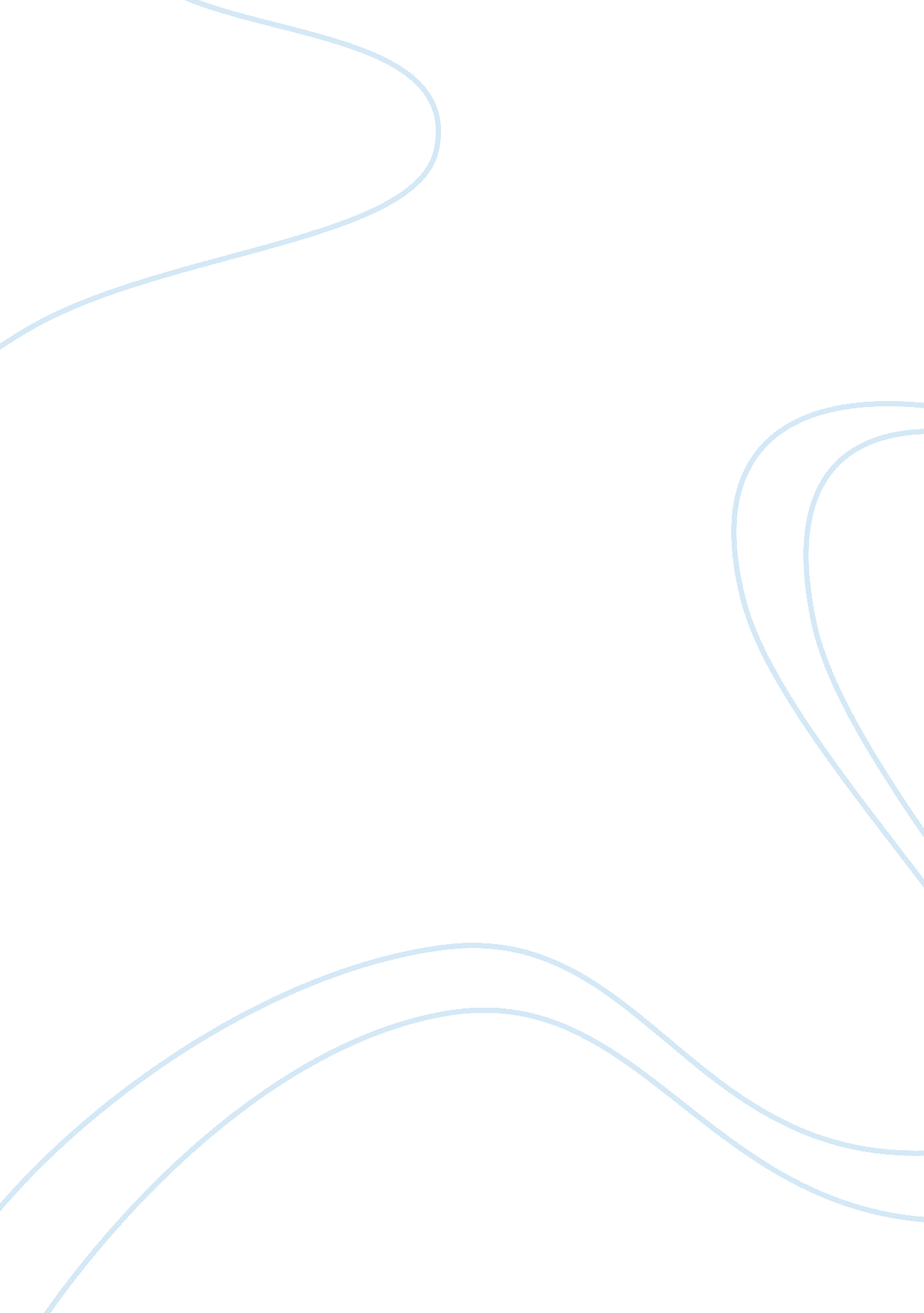 The mistaken identity of hip hop (initial outline) essayArt & Culture, Music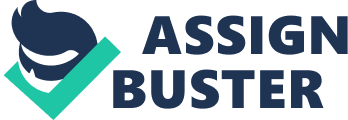 The topic that I chose to examine and write about for my final paper is the difference between rap and hip hop on a more technical basis. The reason that I chose this topic in particular, is because as I matured from a boy and was allowed my own opinion and preference on what music that I listened to, rap and hip hop were the more predominant types of music that I invited. I listened to a fairly wide variety of music other than that, of course, but what stood out from the rest was the music with the loud, flowing beats and the tongue twisting poetics. When I was younger and substantially less mentally matured, I was hooked on rap. I am talking about the stereotypical rap that ultimately gives this style of music its bad reputation with derogatory slander and glamorizing the street scenes. But as I grew older and started becoming more aware of the negativity that this kind of lifestyle promoted, I began to broaden my way of thought and opened myself up to a world of vocabulary and more intellectual processes of thought as opposed to the repetitive ignorance that I once polluted myself with. What I actually anticipate myself getting from writing this paper is a deeper knowledge of the actual culture that surrounds both rap and hip hop as a whole. I would also like to have the chance explain the contrast that separates the two music genres and at the same time point out the similarities and the common roots that they share. I truly believe that this is an important topic in my life, not only for the fact of how long I have had it in my life, but also because of the impact and the influence that it has had on me alongside countless other young individuals all over the world just like me. It is by far the main reason that I now enjoy writing my poetry and lyrics that have actually won online contests with and have also been published in a book of poetry because of. 